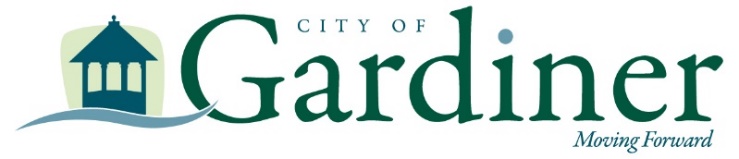 ORDINANCE REVIEW COMMITTEEAGENDAThursday January 9, 2020@ 5:00 PMRegular MeetingCity Hall Council ChambersCall the meeting to order-Roll Call-Review of October 28, 2019 and December 16, 2019 meeting notesMobile food vending units (aka food trucks) Breweries/brew pubs/distilleries, etc. Other- Next meeting – scheduled for February 10, 2020 at 5pm Adjourn-